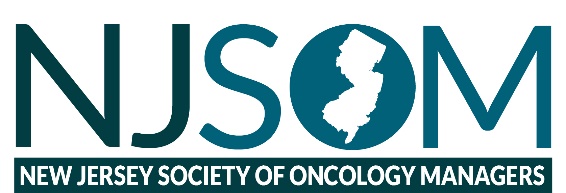 3 Cory RoadFlorham Park, NJ 07932									October 6, 2022Re: 2023 NJSOM Corporate SponsorshipDear Corporate Sponsor:The New Jersey Society of Oncology Managers would like to thank you for your continued interest and support in our association. The information in this letter is for 2023 sponsorship with the New Jersey Society of Oncology Managers. NJSOM will continue to provide educational content to our members and continue to support our corporate members through meetings, programs, and mailings. We understand that the business of Oncology has drastically changed. As consolidations and mergers continue to form, it is more important than ever to continue to support the individual state societies.  Smaller community-based practices still exist in New Jersey needing your guidance and support to continue to treat patients in their offices. Practices have limited time to meet with representatives during office hours. It is through programs such as this that we are still able to interact and be educated by our corporate sponsors.  NJSOM is a non-profit corporation 501C (6). Our corporate membership is based on a calendar year, January 1 through December 31.   Our membership represents approximately 20 practices throughout New Jersey. NJSOM is recognized as a leader in education throughout the state. The membership is an annual sponsorship offering very specific benefits that include:•	Ability to disseminate information to our membership and networking •	E-mail access to membership, product updates and new product launch. CONFERENCES:  NJSOM holds two conferences per year. We will keep you informed by updating our conference format and dates when available. Spring Conference: TBAFall Conference: TBA As a member of NJSOM, you will gain access to a vast network of oncology professionals who strive daily to efficiently provide quality cancer care. Our educational topics include payer related information, legislative updates, staffing, human resources, coding/billing and clinical updates.If your company requires an online grant application completed for annual membership participation, please e-mail the application process and directions to Denise Johnstone at dj@njcancercare.com. Membership Levels: January 1 - December 31Diamond: $15,000●	Thirty-minute presentation with the NJSOM board at our spring and fall conferences.   ●	Immediate e-blasts to membership●	Exhibit booth ●	NJSOM Membership Directory●	Recognition on the NJSOM website with hyperlink●	Rotating banner logo display on the NJSOM homepage●	Six complimentary memberships for all meetingsGold: $7,500.00 ●	(One) Thirty-minute meeting with NJSOM Board which are held monthly. This must be scheduled in advance.●	NJSOM Membership Directory●	Recognition on the NJSOM website with hyperlink●	Exhibit booth ●	Five complimentary memberships for all meetings Silver: $5,000.00 ●	(One) Fifteen-minute meeting with NJSOM Board which are held monthly. This must be scheduled in advance.●	NJSOM Membership Directory●	Recognition on the NJSOM website with hyperlink●	Three complimentary memberships for all meetings ●	Exhibit boothBooth Only: $2,000 per conference●	One attendee per conferenceNon–member day meeting fee: $250.00 (meals included)Corporate sponsors are responsible for submitting the following information:•	Company Name•	Logo Requirement: j-peg or png400 x 200 white background horizontal •	Direct website link:Sincerely,Denise L. JohnstoneTreasurerCORPORATE MEMBERSHIP FORMCorporate Sponsor Agreement (please print clearly) Diamond Membership ($15,000.00) includes 6 attendees for all meetingsGold Membership ($7,500.00) includes 4 attendees for all meetingsSilver Membership ($5000.00) includes 3 attendees for all meetingsBooth Only ($2000.00) includes exhibit table and 1 attendee.  Additional attendees $250.00 per person/per meeting If your company requires submission of an online grant, please contact Denise Johnstone via e-mail at dj@njcancercare.com Name of Individual Submitting Paperwork:  _______________________________________________This individual will be our main contact and the person responsible for completing the registration form for each conference.  E-mails will be sent out reminding you of the process. Main Contact:Name: ____________________________________________________Email address: ____________________________________________________Phone #____________________________________________________